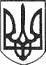 РЕШЕТИЛІВСЬКА МІСЬКА РАДАПОЛТАВСЬКОЇ ОБЛАСТІ(двадцята позачергова сесія сьомого скликання)РІШЕННЯ16 серпня 2019 року                                                                            № 656-20-VIIПро створення громадського пасовища та затвердження Положення про громадське пасовище (м. Решетилівка, с. Сені)Керуючись  Земельним кодексом України, Законами України ,,Про місцеве самоврядування”, „Про землеустрій”, ,,Про державний земельний кадастр”, розглянувши заяви уповноважених осіб від власників великої рогатої худоби, Решетилівська міська радаВИРІШИЛА: 1. Створити    громадське    пасовище   на    території    Решетилівської міської    ради    (Решетилівської    об’єднаної    територіальної      громади)    для м. Решетилівка, с. Сені. 2. Затвердити  Положення   про   громадське  пасовище  (м. Решетилівка, с. Сені). 3. Надати дозвіл на виготовлення проекту землеустрою щодо відведення земельної   ділянки   кадастровий   номер 5324255100:00:011:0019 площею  28,3874 га із земель запасу Решетилівської міської ради для створення громадського пасовища (код 18.00 Землі загального користування (землі будь-якої категорії, які використовуються як майдани, вулиці, проїзди, шляхи, громадські пасовища, сіножаті, набережні, пляжі, парки, зелені зони, сквери, бульвари, водні об'єкти загального користування, а також інші землі, якщо рішенням відповідного органу державної влади чи місцевого самоврядування їх віднесено до земель загального користування).            4. Контроль за виконанням цього рішення покласти на постійну комісію з питань інфраструктури, транспорту, житлово-комунального господарства, управління комунальною власністю, благоустрою, екології, будівництва, перспективного планування та земельних відносин (Приходько О.В.).Секретар міської  ради                                                                О.А. ДядюноваЗАТВЕРДЖЕНОРішення Решетилівської міської ради VII скликання                                                                                        16 серпня 2019 №656-20-VII(20 позачергова сесія)ПОЛОЖЕННЯпро громадське пасовище (м. Решетилівка, с. Сені)Положення про громадське пасовище розроблено з метою забезпечення потреби територіальної громади у випасанні худоби за рахунок земель сільськогосподарського призначення комунальної власності не наданих у власність і користування, з метою сприяння розвитку скотарства, зокрема молочного та м’ясного поголів’я великої рогатої худоби, шляхом спільного використання пасовища власниками худоби, мешканцями територіальної громади Решетилівської міської ради, Решетилівського району, Полтавської області, у відповідності до вимог Закону України „Про місцеве самоврядування в України”, Земельного кодексу України, Закону України „Про землеустрій”, Закону Україні „Про Державний земельний кадастр”.Громадське пасовище формується за бажанням членів територіальної громади – власників худоби із земель запасу комунальної власності і призначається для спільного використання на добровільних засадах власниками худоби. Кількісний і персональний склад користувачів громадських пасовищ формується щорічно, на початок року на підставі волевиявлення, письмових заяв громадян  на ім’я міського голови і погоджується та затверджується рішенням виконавчого комітету міської ради. Виконавчий комітет міської ради також затверджує терміни та суми сплати за використання громадських пасовищ та інші питання щодо організації використання пасовищ. За рахунок коштів спеціального фонду, коштів користувачів, інвесторів, благодійних внесків тощо, в рамках чинного законодавства, рада має право вирішувати питання внутрігосподарського землеустрою громадського пасовища, проведення заходів з відновлення трав’яного покриву, підвищення родючості ґрунтів, та інші питання.Секретар міської  ради                                                                О.А. Дядюнова